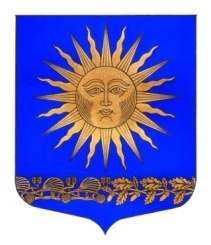 МУНИЦИПАЛЬНЫЙ  СОВЕТВНУТРИГОРОДСКОГО МУНИЦИПАЛЬНОГО  ОБРАЗОВАНИЯ  САНКТ-ПЕТЕРБУРГА ПОСЕЛОК СОЛНЕЧНОЕ ШЕСТОГО СОЗЫВА___________________________________________________________________________РЕШЕНИЕ  от  « 11 » февраля 2020 года                                                                                                № 03«О рассмотрении протеста прокуратурыКурортного района Санкт – Петербургаот 10.01.2020 № 01-01-2020/11»           Заслушав ПРОТЕСТ прокуратуры на решение МС ВМО п. Солнечное от 08.11.2011 № 44 «Об утверждении Положения о бюджетном процессе во внутригородском муниципальном образовании Санкт-Петербурга пос.Солнечное»Муниципальный совет решил:Согласиться с протестом Прокуратуры Курортного района  Санкт-Петербурга от 10.01.2020 № 01-01-2020/11Привести данное Положение в соответствии с требованиями действующего законодательства; Внести изменение в Решение МС ВМО п. Солнечное от 08.11.2011 № 44 «Об утверждении Положения о бюджетном процессе во внутригородском муниципальном образовании Санкт-Петербурга пос.Солнечное», а именно, в  Статью 33  Положенияо бюджетном процессе  муниципального образования поселка Солнечное добавить раздел следующего содержания: - 	Пояснительная записка, содержащая анализ исполнения бюджета и бюджетной отчетности, и сведения о выполнении государственного (муниципального) задания и (или) иных результатах использования бюджетных ассигнований, проект закона (решения) об исполнении бюджета, иная бюджетная отчетность об исполнении соответствующего бюджета и бюджетная отчетность об исполнении соответствующего консолидированного бюджета, иные документы, предусмотренные бюджетным законодательством Российской Федерации Ответственный исполнитель: глава МО- председатель МС п. Солнечное М.А.СафроновРешение вступает в силу с момента его принятия.Председатель МС –Глава МО п. Солнечное                                                                                         М.А.Сафронов